TWO FILING OPTIONS:To file electronically, submit completed form to the COAL Mine Portal: https://eclaimant.dol.gov/portal/?program_name=BLTo file by mail, send completed form to:U.S. Department of LaborOWCP/DCMWCPO Box 8307London, KY  40742-8307CM-1159 (Rev. April 2020)Blood Gas Tables1 Any Value							       2 Any Value				3Any ValueCM-1159 PAGE 2 (Rev. April 2020)Report of Arterial Blood Gas StudyReport of Arterial Blood Gas StudyReport of Arterial Blood Gas StudyReport of Arterial Blood Gas StudyReport of Arterial Blood Gas StudyReport of Arterial Blood Gas StudyReport of Arterial Blood Gas StudyReport of Arterial Blood Gas StudyReport of Arterial Blood Gas StudyU.S. Department of LaborOffice of Workers’ Compensation ProgramsDivision of Coal Mine Workers’ CompensationU.S. Department of LaborOffice of Workers’ Compensation ProgramsDivision of Coal Mine Workers’ CompensationU.S. Department of LaborOffice of Workers’ Compensation ProgramsDivision of Coal Mine Workers’ CompensationU.S. Department of LaborOffice of Workers’ Compensation ProgramsDivision of Coal Mine Workers’ CompensationU.S. Department of LaborOffice of Workers’ Compensation ProgramsDivision of Coal Mine Workers’ CompensationU.S. Department of LaborOffice of Workers’ Compensation ProgramsDivision of Coal Mine Workers’ CompensationU.S. Department of LaborOffice of Workers’ Compensation ProgramsDivision of Coal Mine Workers’ Compensation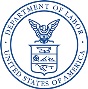 This report is authorized by law (30 USC 901 et. seq).   The results of this study will aid in determining the miner’s eligibility for black lung benefits.  This method of collecting information complies with the Freedom of Information Act, the Privacy Act of 1974, and OMB Circular No. 108.This report is authorized by law (30 USC 901 et. seq).   The results of this study will aid in determining the miner’s eligibility for black lung benefits.  This method of collecting information complies with the Freedom of Information Act, the Privacy Act of 1974, and OMB Circular No. 108.This report is authorized by law (30 USC 901 et. seq).   The results of this study will aid in determining the miner’s eligibility for black lung benefits.  This method of collecting information complies with the Freedom of Information Act, the Privacy Act of 1974, and OMB Circular No. 108.This report is authorized by law (30 USC 901 et. seq).   The results of this study will aid in determining the miner’s eligibility for black lung benefits.  This method of collecting information complies with the Freedom of Information Act, the Privacy Act of 1974, and OMB Circular No. 108.This report is authorized by law (30 USC 901 et. seq).   The results of this study will aid in determining the miner’s eligibility for black lung benefits.  This method of collecting information complies with the Freedom of Information Act, the Privacy Act of 1974, and OMB Circular No. 108.This report is authorized by law (30 USC 901 et. seq).   The results of this study will aid in determining the miner’s eligibility for black lung benefits.  This method of collecting information complies with the Freedom of Information Act, the Privacy Act of 1974, and OMB Circular No. 108.This report is authorized by law (30 USC 901 et. seq).   The results of this study will aid in determining the miner’s eligibility for black lung benefits.  This method of collecting information complies with the Freedom of Information Act, the Privacy Act of 1974, and OMB Circular No. 108.This report is authorized by law (30 USC 901 et. seq).   The results of this study will aid in determining the miner’s eligibility for black lung benefits.  This method of collecting information complies with the Freedom of Information Act, the Privacy Act of 1974, and OMB Circular No. 108.This report is authorized by law (30 USC 901 et. seq).   The results of this study will aid in determining the miner’s eligibility for black lung benefits.  This method of collecting information complies with the Freedom of Information Act, the Privacy Act of 1974, and OMB Circular No. 108.This report is authorized by law (30 USC 901 et. seq).   The results of this study will aid in determining the miner’s eligibility for black lung benefits.  This method of collecting information complies with the Freedom of Information Act, the Privacy Act of 1974, and OMB Circular No. 108.This report is authorized by law (30 USC 901 et. seq).   The results of this study will aid in determining the miner’s eligibility for black lung benefits.  This method of collecting information complies with the Freedom of Information Act, the Privacy Act of 1974, and OMB Circular No. 108.This report is authorized by law (30 USC 901 et. seq).   The results of this study will aid in determining the miner’s eligibility for black lung benefits.  This method of collecting information complies with the Freedom of Information Act, the Privacy Act of 1974, and OMB Circular No. 108.This report is authorized by law (30 USC 901 et. seq).   The results of this study will aid in determining the miner’s eligibility for black lung benefits.  This method of collecting information complies with the Freedom of Information Act, the Privacy Act of 1974, and OMB Circular No. 108.This report is authorized by law (30 USC 901 et. seq).   The results of this study will aid in determining the miner’s eligibility for black lung benefits.  This method of collecting information complies with the Freedom of Information Act, the Privacy Act of 1974, and OMB Circular No. 108.This report is authorized by law (30 USC 901 et. seq).   The results of this study will aid in determining the miner’s eligibility for black lung benefits.  This method of collecting information complies with the Freedom of Information Act, the Privacy Act of 1974, and OMB Circular No. 108.OMB No. 1240-0023Expires: 12/31/2023OMB No. 1240-0023Expires: 12/31/2023OMB No. 1240-0023Expires: 12/31/2023This report is authorized by law (30 USC 901 et. seq).   The results of this study will aid in determining the miner’s eligibility for black lung benefits.  This method of collecting information complies with the Freedom of Information Act, the Privacy Act of 1974, and OMB Circular No. 108.This report is authorized by law (30 USC 901 et. seq).   The results of this study will aid in determining the miner’s eligibility for black lung benefits.  This method of collecting information complies with the Freedom of Information Act, the Privacy Act of 1974, and OMB Circular No. 108.This report is authorized by law (30 USC 901 et. seq).   The results of this study will aid in determining the miner’s eligibility for black lung benefits.  This method of collecting information complies with the Freedom of Information Act, the Privacy Act of 1974, and OMB Circular No. 108.This report is authorized by law (30 USC 901 et. seq).   The results of this study will aid in determining the miner’s eligibility for black lung benefits.  This method of collecting information complies with the Freedom of Information Act, the Privacy Act of 1974, and OMB Circular No. 108.This report is authorized by law (30 USC 901 et. seq).   The results of this study will aid in determining the miner’s eligibility for black lung benefits.  This method of collecting information complies with the Freedom of Information Act, the Privacy Act of 1974, and OMB Circular No. 108.This report is authorized by law (30 USC 901 et. seq).   The results of this study will aid in determining the miner’s eligibility for black lung benefits.  This method of collecting information complies with the Freedom of Information Act, the Privacy Act of 1974, and OMB Circular No. 108.This report is authorized by law (30 USC 901 et. seq).   The results of this study will aid in determining the miner’s eligibility for black lung benefits.  This method of collecting information complies with the Freedom of Information Act, the Privacy Act of 1974, and OMB Circular No. 108.This report is authorized by law (30 USC 901 et. seq).   The results of this study will aid in determining the miner’s eligibility for black lung benefits.  This method of collecting information complies with the Freedom of Information Act, the Privacy Act of 1974, and OMB Circular No. 108.This report is authorized by law (30 USC 901 et. seq).   The results of this study will aid in determining the miner’s eligibility for black lung benefits.  This method of collecting information complies with the Freedom of Information Act, the Privacy Act of 1974, and OMB Circular No. 108.This report is authorized by law (30 USC 901 et. seq).   The results of this study will aid in determining the miner’s eligibility for black lung benefits.  This method of collecting information complies with the Freedom of Information Act, the Privacy Act of 1974, and OMB Circular No. 108.This report is authorized by law (30 USC 901 et. seq).   The results of this study will aid in determining the miner’s eligibility for black lung benefits.  This method of collecting information complies with the Freedom of Information Act, the Privacy Act of 1974, and OMB Circular No. 108.This report is authorized by law (30 USC 901 et. seq).   The results of this study will aid in determining the miner’s eligibility for black lung benefits.  This method of collecting information complies with the Freedom of Information Act, the Privacy Act of 1974, and OMB Circular No. 108.This report is authorized by law (30 USC 901 et. seq).   The results of this study will aid in determining the miner’s eligibility for black lung benefits.  This method of collecting information complies with the Freedom of Information Act, the Privacy Act of 1974, and OMB Circular No. 108.This report is authorized by law (30 USC 901 et. seq).   The results of this study will aid in determining the miner’s eligibility for black lung benefits.  This method of collecting information complies with the Freedom of Information Act, the Privacy Act of 1974, and OMB Circular No. 108.This report is authorized by law (30 USC 901 et. seq).   The results of this study will aid in determining the miner’s eligibility for black lung benefits.  This method of collecting information complies with the Freedom of Information Act, the Privacy Act of 1974, and OMB Circular No. 108.Instructions:  Summarized below are the procedures to be followed in administering this test.  The arterial blood gas study shall initially be administered at rest and in a sitting position.  If the results of the test at rest are not within the values indicated on the applicable table shown on the reverse side of this form, an exercise blood gas study shall be offered to the miner unless medically contraindicated.  *If an exercise blood gas test is administered, blood shall be drawn during exercise.  Complete instructions for administration of this test and table of values may be found in 20 CFR Part 718, Subpart B, 718.105, and appendix C. Instructions:  Summarized below are the procedures to be followed in administering this test.  The arterial blood gas study shall initially be administered at rest and in a sitting position.  If the results of the test at rest are not within the values indicated on the applicable table shown on the reverse side of this form, an exercise blood gas study shall be offered to the miner unless medically contraindicated.  *If an exercise blood gas test is administered, blood shall be drawn during exercise.  Complete instructions for administration of this test and table of values may be found in 20 CFR Part 718, Subpart B, 718.105, and appendix C. Instructions:  Summarized below are the procedures to be followed in administering this test.  The arterial blood gas study shall initially be administered at rest and in a sitting position.  If the results of the test at rest are not within the values indicated on the applicable table shown on the reverse side of this form, an exercise blood gas study shall be offered to the miner unless medically contraindicated.  *If an exercise blood gas test is administered, blood shall be drawn during exercise.  Complete instructions for administration of this test and table of values may be found in 20 CFR Part 718, Subpart B, 718.105, and appendix C. Instructions:  Summarized below are the procedures to be followed in administering this test.  The arterial blood gas study shall initially be administered at rest and in a sitting position.  If the results of the test at rest are not within the values indicated on the applicable table shown on the reverse side of this form, an exercise blood gas study shall be offered to the miner unless medically contraindicated.  *If an exercise blood gas test is administered, blood shall be drawn during exercise.  Complete instructions for administration of this test and table of values may be found in 20 CFR Part 718, Subpart B, 718.105, and appendix C. Instructions:  Summarized below are the procedures to be followed in administering this test.  The arterial blood gas study shall initially be administered at rest and in a sitting position.  If the results of the test at rest are not within the values indicated on the applicable table shown on the reverse side of this form, an exercise blood gas study shall be offered to the miner unless medically contraindicated.  *If an exercise blood gas test is administered, blood shall be drawn during exercise.  Complete instructions for administration of this test and table of values may be found in 20 CFR Part 718, Subpart B, 718.105, and appendix C. Instructions:  Summarized below are the procedures to be followed in administering this test.  The arterial blood gas study shall initially be administered at rest and in a sitting position.  If the results of the test at rest are not within the values indicated on the applicable table shown on the reverse side of this form, an exercise blood gas study shall be offered to the miner unless medically contraindicated.  *If an exercise blood gas test is administered, blood shall be drawn during exercise.  Complete instructions for administration of this test and table of values may be found in 20 CFR Part 718, Subpart B, 718.105, and appendix C. Instructions:  Summarized below are the procedures to be followed in administering this test.  The arterial blood gas study shall initially be administered at rest and in a sitting position.  If the results of the test at rest are not within the values indicated on the applicable table shown on the reverse side of this form, an exercise blood gas study shall be offered to the miner unless medically contraindicated.  *If an exercise blood gas test is administered, blood shall be drawn during exercise.  Complete instructions for administration of this test and table of values may be found in 20 CFR Part 718, Subpart B, 718.105, and appendix C. Instructions:  Summarized below are the procedures to be followed in administering this test.  The arterial blood gas study shall initially be administered at rest and in a sitting position.  If the results of the test at rest are not within the values indicated on the applicable table shown on the reverse side of this form, an exercise blood gas study shall be offered to the miner unless medically contraindicated.  *If an exercise blood gas test is administered, blood shall be drawn during exercise.  Complete instructions for administration of this test and table of values may be found in 20 CFR Part 718, Subpart B, 718.105, and appendix C. Instructions:  Summarized below are the procedures to be followed in administering this test.  The arterial blood gas study shall initially be administered at rest and in a sitting position.  If the results of the test at rest are not within the values indicated on the applicable table shown on the reverse side of this form, an exercise blood gas study shall be offered to the miner unless medically contraindicated.  *If an exercise blood gas test is administered, blood shall be drawn during exercise.  Complete instructions for administration of this test and table of values may be found in 20 CFR Part 718, Subpart B, 718.105, and appendix C. Instructions:  Summarized below are the procedures to be followed in administering this test.  The arterial blood gas study shall initially be administered at rest and in a sitting position.  If the results of the test at rest are not within the values indicated on the applicable table shown on the reverse side of this form, an exercise blood gas study shall be offered to the miner unless medically contraindicated.  *If an exercise blood gas test is administered, blood shall be drawn during exercise.  Complete instructions for administration of this test and table of values may be found in 20 CFR Part 718, Subpart B, 718.105, and appendix C. Instructions:  Summarized below are the procedures to be followed in administering this test.  The arterial blood gas study shall initially be administered at rest and in a sitting position.  If the results of the test at rest are not within the values indicated on the applicable table shown on the reverse side of this form, an exercise blood gas study shall be offered to the miner unless medically contraindicated.  *If an exercise blood gas test is administered, blood shall be drawn during exercise.  Complete instructions for administration of this test and table of values may be found in 20 CFR Part 718, Subpart B, 718.105, and appendix C. Instructions:  Summarized below are the procedures to be followed in administering this test.  The arterial blood gas study shall initially be administered at rest and in a sitting position.  If the results of the test at rest are not within the values indicated on the applicable table shown on the reverse side of this form, an exercise blood gas study shall be offered to the miner unless medically contraindicated.  *If an exercise blood gas test is administered, blood shall be drawn during exercise.  Complete instructions for administration of this test and table of values may be found in 20 CFR Part 718, Subpart B, 718.105, and appendix C. Instructions:  Summarized below are the procedures to be followed in administering this test.  The arterial blood gas study shall initially be administered at rest and in a sitting position.  If the results of the test at rest are not within the values indicated on the applicable table shown on the reverse side of this form, an exercise blood gas study shall be offered to the miner unless medically contraindicated.  *If an exercise blood gas test is administered, blood shall be drawn during exercise.  Complete instructions for administration of this test and table of values may be found in 20 CFR Part 718, Subpart B, 718.105, and appendix C. Instructions:  Summarized below are the procedures to be followed in administering this test.  The arterial blood gas study shall initially be administered at rest and in a sitting position.  If the results of the test at rest are not within the values indicated on the applicable table shown on the reverse side of this form, an exercise blood gas study shall be offered to the miner unless medically contraindicated.  *If an exercise blood gas test is administered, blood shall be drawn during exercise.  Complete instructions for administration of this test and table of values may be found in 20 CFR Part 718, Subpart B, 718.105, and appendix C. Instructions:  Summarized below are the procedures to be followed in administering this test.  The arterial blood gas study shall initially be administered at rest and in a sitting position.  If the results of the test at rest are not within the values indicated on the applicable table shown on the reverse side of this form, an exercise blood gas study shall be offered to the miner unless medically contraindicated.  *If an exercise blood gas test is administered, blood shall be drawn during exercise.  Complete instructions for administration of this test and table of values may be found in 20 CFR Part 718, Subpart B, 718.105, and appendix C. Instructions:  Summarized below are the procedures to be followed in administering this test.  The arterial blood gas study shall initially be administered at rest and in a sitting position.  If the results of the test at rest are not within the values indicated on the applicable table shown on the reverse side of this form, an exercise blood gas study shall be offered to the miner unless medically contraindicated.  *If an exercise blood gas test is administered, blood shall be drawn during exercise.  Complete instructions for administration of this test and table of values may be found in 20 CFR Part 718, Subpart B, 718.105, and appendix C. Instructions:  Summarized below are the procedures to be followed in administering this test.  The arterial blood gas study shall initially be administered at rest and in a sitting position.  If the results of the test at rest are not within the values indicated on the applicable table shown on the reverse side of this form, an exercise blood gas study shall be offered to the miner unless medically contraindicated.  *If an exercise blood gas test is administered, blood shall be drawn during exercise.  Complete instructions for administration of this test and table of values may be found in 20 CFR Part 718, Subpart B, 718.105, and appendix C. Name of Miner (First, middle, last)Name of Miner (First, middle, last)Name of Miner (First, middle, last)Name of Miner (First, middle, last)Name of Miner (First, middle, last)Name of Miner (First, middle, last)Name of Miner (First, middle, last)Name of Miner (First, middle, last)DOL’s Case ID NumberDOL’s Case ID NumberDOL’s Case ID NumberDOL’s Case ID NumberDOL’s Case ID NumberDate of Test (mm/dd/yyyy)Date of Test (mm/dd/yyyy)Date of Test (mm/dd/yyyy)Date of Test (mm/dd/yyyy)Miner’s: _______________   Age       _______________  Height (inches            and in stocking feet – no shoes)       _______________  Weight (lbs.)Miner’s: _______________   Age       _______________  Height (inches            and in stocking feet – no shoes)       _______________  Weight (lbs.)Miner’s: _______________   Age       _______________  Height (inches            and in stocking feet – no shoes)       _______________  Weight (lbs.)Miner’s: _______________   Age       _______________  Height (inches            and in stocking feet – no shoes)       _______________  Weight (lbs.)Miner’s: _______________   Age       _______________  Height (inches            and in stocking feet – no shoes)       _______________  Weight (lbs.)Altitude:  (Check one)Altitude:  (Check one)Altitude:  (Check one)Altitude:  (Check one)Altitude:  (Check one)Altitude:  (Check one)Altitude:  (Check one)Barometric Pressure___________________________        Equipment Temperature       __________________________ CºBarometric Pressure___________________________        Equipment Temperature       __________________________ CºBarometric Pressure___________________________        Equipment Temperature       __________________________ CºBarometric Pressure___________________________        Equipment Temperature       __________________________ CºBarometric Pressure___________________________        Equipment Temperature       __________________________ CºMiner’s: _______________   Age       _______________  Height (inches            and in stocking feet – no shoes)       _______________  Weight (lbs.)Miner’s: _______________   Age       _______________  Height (inches            and in stocking feet – no shoes)       _______________  Weight (lbs.)Miner’s: _______________   Age       _______________  Height (inches            and in stocking feet – no shoes)       _______________  Weight (lbs.)Miner’s: _______________   Age       _______________  Height (inches            and in stocking feet – no shoes)       _______________  Weight (lbs.)Miner’s: _______________   Age       _______________  Height (inches            and in stocking feet – no shoes)       _______________  Weight (lbs.)   0 to 2999 feet above sea level  3000 to 5999 feet above sea level  6000 feet or more above sea level   0 to 2999 feet above sea level  3000 to 5999 feet above sea level  6000 feet or more above sea level   0 to 2999 feet above sea level  3000 to 5999 feet above sea level  6000 feet or more above sea level   0 to 2999 feet above sea level  3000 to 5999 feet above sea level  6000 feet or more above sea level   0 to 2999 feet above sea level  3000 to 5999 feet above sea level  6000 feet or more above sea level   0 to 2999 feet above sea level  3000 to 5999 feet above sea level  6000 feet or more above sea levelBarometric Pressure___________________________        Equipment Temperature       __________________________ CºBarometric Pressure___________________________        Equipment Temperature       __________________________ CºBarometric Pressure___________________________        Equipment Temperature       __________________________ CºBarometric Pressure___________________________        Equipment Temperature       __________________________ CºBarometric Pressure___________________________        Equipment Temperature       __________________________ Cº7.         Site of Puncture: ________________            Indwelling line: ________________         Single stick: _________________7.         Site of Puncture: ________________            Indwelling line: ________________         Single stick: _________________7.         Site of Puncture: ________________            Indwelling line: ________________         Single stick: _________________7.         Site of Puncture: ________________            Indwelling line: ________________         Single stick: _________________7.         Site of Puncture: ________________            Indwelling line: ________________         Single stick: _________________7.         Site of Puncture: ________________            Indwelling line: ________________         Single stick: _________________7.         Site of Puncture: ________________            Indwelling line: ________________         Single stick: _________________7.         Site of Puncture: ________________            Indwelling line: ________________         Single stick: _________________7.         Site of Puncture: ________________            Indwelling line: ________________         Single stick: _________________7.         Site of Puncture: ________________            Indwelling line: ________________         Single stick: _________________7.         Site of Puncture: ________________            Indwelling line: ________________         Single stick: _________________7.         Site of Puncture: ________________            Indwelling line: ________________         Single stick: _________________7.         Site of Puncture: ________________            Indwelling line: ________________         Single stick: _________________7.         Site of Puncture: ________________            Indwelling line: ________________         Single stick: _________________7.         Site of Puncture: ________________            Indwelling line: ________________         Single stick: _________________7.         Site of Puncture: ________________            Indwelling line: ________________         Single stick: _________________7.         Site of Puncture: ________________            Indwelling line: ________________         Single stick: _________________8.  Miner’s last date of acute respiratory or cardiac illness (mm/dd/yyyy):           8.  Miner’s last date of acute respiratory or cardiac illness (mm/dd/yyyy):           8.  Miner’s last date of acute respiratory or cardiac illness (mm/dd/yyyy):           8.  Miner’s last date of acute respiratory or cardiac illness (mm/dd/yyyy):           8.  Miner’s last date of acute respiratory or cardiac illness (mm/dd/yyyy):           8.  Miner’s last date of acute respiratory or cardiac illness (mm/dd/yyyy):           8.  Miner’s last date of acute respiratory or cardiac illness (mm/dd/yyyy):           8.  Miner’s last date of acute respiratory or cardiac illness (mm/dd/yyyy):           8.  Miner’s last date of acute respiratory or cardiac illness (mm/dd/yyyy):           8.  Miner’s last date of acute respiratory or cardiac illness (mm/dd/yyyy):           8.  Miner’s last date of acute respiratory or cardiac illness (mm/dd/yyyy):           a.    a.    Time Sample DrawnIcedYes            NoIcedYes            NoIcedYes            NoIcedYes            NoTime Sample AnalyzedTime Sample AnalyzedTime Sample AnalyzedTime Sample AnalyzedMiner’s pulse rate at time sample drawn:                                              During      Rest: ____________ *Exercise: ___________Was equipment calibrated before and after each test?                            Yes    NoMiner’s pulse rate at time sample drawn:                                              During      Rest: ____________ *Exercise: ___________Was equipment calibrated before and after each test?                            Yes    NoMiner’s pulse rate at time sample drawn:                                              During      Rest: ____________ *Exercise: ___________Was equipment calibrated before and after each test?                            Yes    NoMiner’s pulse rate at time sample drawn:                                              During      Rest: ____________ *Exercise: ___________Was equipment calibrated before and after each test?                            Yes    NoMiner’s pulse rate at time sample drawn:                                              During      Rest: ____________ *Exercise: ___________Was equipment calibrated before and after each test?                            Yes    NoMiner’s pulse rate at time sample drawn:                                              During      Rest: ____________ *Exercise: ___________Was equipment calibrated before and after each test?                            Yes    NoRest:Rest:Miner’s pulse rate at time sample drawn:                                              During      Rest: ____________ *Exercise: ___________Was equipment calibrated before and after each test?                            Yes    NoMiner’s pulse rate at time sample drawn:                                              During      Rest: ____________ *Exercise: ___________Was equipment calibrated before and after each test?                            Yes    NoMiner’s pulse rate at time sample drawn:                                              During      Rest: ____________ *Exercise: ___________Was equipment calibrated before and after each test?                            Yes    NoMiner’s pulse rate at time sample drawn:                                              During      Rest: ____________ *Exercise: ___________Was equipment calibrated before and after each test?                            Yes    NoMiner’s pulse rate at time sample drawn:                                              During      Rest: ____________ *Exercise: ___________Was equipment calibrated before and after each test?                            Yes    NoMiner’s pulse rate at time sample drawn:                                              During      Rest: ____________ *Exercise: ___________Was equipment calibrated before and after each test?                            Yes    NoDuring Exercise: *During Exercise: *Miner’s pulse rate at time sample drawn:                                              During      Rest: ____________ *Exercise: ___________Was equipment calibrated before and after each test?                            Yes    NoMiner’s pulse rate at time sample drawn:                                              During      Rest: ____________ *Exercise: ___________Was equipment calibrated before and after each test?                            Yes    NoMiner’s pulse rate at time sample drawn:                                              During      Rest: ____________ *Exercise: ___________Was equipment calibrated before and after each test?                            Yes    NoMiner’s pulse rate at time sample drawn:                                              During      Rest: ____________ *Exercise: ___________Was equipment calibrated before and after each test?                            Yes    NoMiner’s pulse rate at time sample drawn:                                              During      Rest: ____________ *Exercise: ___________Was equipment calibrated before and after each test?                            Yes    NoMiner’s pulse rate at time sample drawn:                                              During      Rest: ____________ *Exercise: ___________Was equipment calibrated before and after each test?                            Yes    NoMiner’s pulse rate at time sample drawn:                                              During      Rest: ____________ *Exercise: ___________Was equipment calibrated before and after each test?                            Yes    NoMiner’s pulse rate at time sample drawn:                                              During      Rest: ____________ *Exercise: ___________Was equipment calibrated before and after each test?                            Yes    NoMiner’s pulse rate at time sample drawn:                                              During      Rest: ____________ *Exercise: ___________Was equipment calibrated before and after each test?                            Yes    NoMiner’s pulse rate at time sample drawn:                                              During      Rest: ____________ *Exercise: ___________Was equipment calibrated before and after each test?                            Yes    NoMiner’s pulse rate at time sample drawn:                                              During      Rest: ____________ *Exercise: ___________Was equipment calibrated before and after each test?                            Yes    NoMiner’s pulse rate at time sample drawn:                                              During      Rest: ____________ *Exercise: ___________Was equipment calibrated before and after each test?                            Yes    Nod.  Type of exercise and duration:*d.  Type of exercise and duration:*d.  Type of exercise and duration:*d.  Type of exercise and duration:*9.Test ResultsPredicted Normal RangePredicted Normal RangePredicted Normal RangePredicted Normal RangePredicted Normal RangePredicted Normal RangePredicted Normal RangePredicted Normal RangePredicted Normal RangePredicted Normal RangeObserved ValuesObserved ValuesObserved ValuesObserved ValuesObserved ValuesObserved Values9.Test ResultsPredicted Normal RangePredicted Normal RangePredicted Normal RangePredicted Normal RangePredicted Normal RangePredicted Normal RangePredicted Normal RangePredicted Normal RangePredicted Normal RangePredicted Normal RangeRestingRestingRestingExercise if Administered*Exercise if Administered*Exercise if Administered*pCO2 (mmHg)pO2  (mmHg)pH*Is the exercise portion of this study medically contraindicated?               Yes                         No   If YES, for what reason?*Is the exercise portion of this study medically contraindicated?               Yes                         No   If YES, for what reason?*Is the exercise portion of this study medically contraindicated?               Yes                         No   If YES, for what reason?*Is the exercise portion of this study medically contraindicated?               Yes                         No   If YES, for what reason?*Is the exercise portion of this study medically contraindicated?               Yes                         No   If YES, for what reason?*Is the exercise portion of this study medically contraindicated?               Yes                         No   If YES, for what reason?*Is the exercise portion of this study medically contraindicated?               Yes                         No   If YES, for what reason?*Is the exercise portion of this study medically contraindicated?               Yes                         No   If YES, for what reason?*Is the exercise portion of this study medically contraindicated?               Yes                         No   If YES, for what reason?*Is the exercise portion of this study medically contraindicated?               Yes                         No   If YES, for what reason?*Is the exercise portion of this study medically contraindicated?               Yes                         No   If YES, for what reason?*Is the exercise portion of this study medically contraindicated?               Yes                         No   If YES, for what reason?*Is the exercise portion of this study medically contraindicated?               Yes                         No   If YES, for what reason?*Is the exercise portion of this study medically contraindicated?               Yes                         No   If YES, for what reason?*Is the exercise portion of this study medically contraindicated?               Yes                         No   If YES, for what reason?*Is the exercise portion of this study medically contraindicated?               Yes                         No   If YES, for what reason?*Is the exercise portion of this study medically contraindicated?               Yes                         No   If YES, for what reason?10.  Additional Comments:10.  Additional Comments:10.  Additional Comments:10.  Additional Comments:10.  Additional Comments:10.  Additional Comments:10.  Additional Comments:10.  Additional Comments:10.  Additional Comments:10.  Additional Comments:10.  Additional Comments:10.  Additional Comments:10.  Additional Comments:10.  Additional Comments:10.  Additional Comments:10.  Additional Comments:10.  Additional Comments:11 a.  Facility where test performed:11 b.  Provider Number:11 a.  Facility where test performed:11 b.  Provider Number:11 a.  Facility where test performed:11 b.  Provider Number:11 a.  Facility where test performed:11 b.  Provider Number:11 a.  Facility where test performed:11 b.  Provider Number:11 a.  Facility where test performed:11 b.  Provider Number:11 a.  Facility where test performed:11 b.  Provider Number:11 a.  Facility where test performed:11 b.  Provider Number:11 a.  Facility where test performed:11 b.  Provider Number:11 a.  Facility where test performed:11 b.  Provider Number:Print or type name of technician performing the study:Print or type name of technician performing the study:Print or type name of technician performing the study:Print or type name of technician performing the study:Print or type name of technician performing the study:Print or type name of technician performing the study:Print or type name of technician performing the study:11 a.  Facility where test performed:11 b.  Provider Number:11 a.  Facility where test performed:11 b.  Provider Number:11 a.  Facility where test performed:11 b.  Provider Number:11 a.  Facility where test performed:11 b.  Provider Number:11 a.  Facility where test performed:11 b.  Provider Number:11 a.  Facility where test performed:11 b.  Provider Number:11 a.  Facility where test performed:11 b.  Provider Number:11 a.  Facility where test performed:11 b.  Provider Number:11 a.  Facility where test performed:11 b.  Provider Number:11 a.  Facility where test performed:11 b.  Provider Number:13.   Print or type the name of physician supervising the test:13.   Print or type the name of physician supervising the test:13.   Print or type the name of physician supervising the test:13.   Print or type the name of physician supervising the test:13.   Print or type the name of physician supervising the test:13.   Print or type the name of physician supervising the test:13.   Print or type the name of physician supervising the test:14.  Physician’s Signature:  I certify that the information furnished is correct and am aware that my signature attests to the accuracy of the results reported.  I am also aware that any person who willfully makes any false or misleading statement or representation in support of an application for benefits shall be guilty of a misdemeanor under 30 USC 941 and, on conviction, subject to a fine of up to $1000, or imprisonment for up to one year, or both.Signature:                                                                                                                             Date:14.  Physician’s Signature:  I certify that the information furnished is correct and am aware that my signature attests to the accuracy of the results reported.  I am also aware that any person who willfully makes any false or misleading statement or representation in support of an application for benefits shall be guilty of a misdemeanor under 30 USC 941 and, on conviction, subject to a fine of up to $1000, or imprisonment for up to one year, or both.Signature:                                                                                                                             Date:14.  Physician’s Signature:  I certify that the information furnished is correct and am aware that my signature attests to the accuracy of the results reported.  I am also aware that any person who willfully makes any false or misleading statement or representation in support of an application for benefits shall be guilty of a misdemeanor under 30 USC 941 and, on conviction, subject to a fine of up to $1000, or imprisonment for up to one year, or both.Signature:                                                                                                                             Date:14.  Physician’s Signature:  I certify that the information furnished is correct and am aware that my signature attests to the accuracy of the results reported.  I am also aware that any person who willfully makes any false or misleading statement or representation in support of an application for benefits shall be guilty of a misdemeanor under 30 USC 941 and, on conviction, subject to a fine of up to $1000, or imprisonment for up to one year, or both.Signature:                                                                                                                             Date:14.  Physician’s Signature:  I certify that the information furnished is correct and am aware that my signature attests to the accuracy of the results reported.  I am also aware that any person who willfully makes any false or misleading statement or representation in support of an application for benefits shall be guilty of a misdemeanor under 30 USC 941 and, on conviction, subject to a fine of up to $1000, or imprisonment for up to one year, or both.Signature:                                                                                                                             Date:14.  Physician’s Signature:  I certify that the information furnished is correct and am aware that my signature attests to the accuracy of the results reported.  I am also aware that any person who willfully makes any false or misleading statement or representation in support of an application for benefits shall be guilty of a misdemeanor under 30 USC 941 and, on conviction, subject to a fine of up to $1000, or imprisonment for up to one year, or both.Signature:                                                                                                                             Date:14.  Physician’s Signature:  I certify that the information furnished is correct and am aware that my signature attests to the accuracy of the results reported.  I am also aware that any person who willfully makes any false or misleading statement or representation in support of an application for benefits shall be guilty of a misdemeanor under 30 USC 941 and, on conviction, subject to a fine of up to $1000, or imprisonment for up to one year, or both.Signature:                                                                                                                             Date:14.  Physician’s Signature:  I certify that the information furnished is correct and am aware that my signature attests to the accuracy of the results reported.  I am also aware that any person who willfully makes any false or misleading statement or representation in support of an application for benefits shall be guilty of a misdemeanor under 30 USC 941 and, on conviction, subject to a fine of up to $1000, or imprisonment for up to one year, or both.Signature:                                                                                                                             Date:14.  Physician’s Signature:  I certify that the information furnished is correct and am aware that my signature attests to the accuracy of the results reported.  I am also aware that any person who willfully makes any false or misleading statement or representation in support of an application for benefits shall be guilty of a misdemeanor under 30 USC 941 and, on conviction, subject to a fine of up to $1000, or imprisonment for up to one year, or both.Signature:                                                                                                                             Date:14.  Physician’s Signature:  I certify that the information furnished is correct and am aware that my signature attests to the accuracy of the results reported.  I am also aware that any person who willfully makes any false or misleading statement or representation in support of an application for benefits shall be guilty of a misdemeanor under 30 USC 941 and, on conviction, subject to a fine of up to $1000, or imprisonment for up to one year, or both.Signature:                                                                                                                             Date:14.  Physician’s Signature:  I certify that the information furnished is correct and am aware that my signature attests to the accuracy of the results reported.  I am also aware that any person who willfully makes any false or misleading statement or representation in support of an application for benefits shall be guilty of a misdemeanor under 30 USC 941 and, on conviction, subject to a fine of up to $1000, or imprisonment for up to one year, or both.Signature:                                                                                                                             Date:14.  Physician’s Signature:  I certify that the information furnished is correct and am aware that my signature attests to the accuracy of the results reported.  I am also aware that any person who willfully makes any false or misleading statement or representation in support of an application for benefits shall be guilty of a misdemeanor under 30 USC 941 and, on conviction, subject to a fine of up to $1000, or imprisonment for up to one year, or both.Signature:                                                                                                                             Date:14.  Physician’s Signature:  I certify that the information furnished is correct and am aware that my signature attests to the accuracy of the results reported.  I am also aware that any person who willfully makes any false or misleading statement or representation in support of an application for benefits shall be guilty of a misdemeanor under 30 USC 941 and, on conviction, subject to a fine of up to $1000, or imprisonment for up to one year, or both.Signature:                                                                                                                             Date:14.  Physician’s Signature:  I certify that the information furnished is correct and am aware that my signature attests to the accuracy of the results reported.  I am also aware that any person who willfully makes any false or misleading statement or representation in support of an application for benefits shall be guilty of a misdemeanor under 30 USC 941 and, on conviction, subject to a fine of up to $1000, or imprisonment for up to one year, or both.Signature:                                                                                                                             Date:14.  Physician’s Signature:  I certify that the information furnished is correct and am aware that my signature attests to the accuracy of the results reported.  I am also aware that any person who willfully makes any false or misleading statement or representation in support of an application for benefits shall be guilty of a misdemeanor under 30 USC 941 and, on conviction, subject to a fine of up to $1000, or imprisonment for up to one year, or both.Signature:                                                                                                                             Date:14.  Physician’s Signature:  I certify that the information furnished is correct and am aware that my signature attests to the accuracy of the results reported.  I am also aware that any person who willfully makes any false or misleading statement or representation in support of an application for benefits shall be guilty of a misdemeanor under 30 USC 941 and, on conviction, subject to a fine of up to $1000, or imprisonment for up to one year, or both.Signature:                                                                                                                             Date:14.  Physician’s Signature:  I certify that the information furnished is correct and am aware that my signature attests to the accuracy of the results reported.  I am also aware that any person who willfully makes any false or misleading statement or representation in support of an application for benefits shall be guilty of a misdemeanor under 30 USC 941 and, on conviction, subject to a fine of up to $1000, or imprisonment for up to one year, or both.Signature:                                                                                                                             Date:The following tables set forth the values to be applied in determining whether total disability may be established in accordance with the criteria contained in 20 CFR 718.The following tables set forth the values to be applied in determining whether total disability may be established in accordance with the criteria contained in 20 CFR 718.The following tables set forth the values to be applied in determining whether total disability may be established in accordance with the criteria contained in 20 CFR 718.The following tables set forth the values to be applied in determining whether total disability may be established in accordance with the criteria contained in 20 CFR 718.The following tables set forth the values to be applied in determining whether total disability may be established in accordance with the criteria contained in 20 CFR 718.The following tables set forth the values to be applied in determining whether total disability may be established in accordance with the criteria contained in 20 CFR 718.The following tables set forth the values to be applied in determining whether total disability may be established in accordance with the criteria contained in 20 CFR 718.The following tables set forth the values to be applied in determining whether total disability may be established in accordance with the criteria contained in 20 CFR 718.The following tables set forth the values to be applied in determining whether total disability may be established in accordance with the criteria contained in 20 CFR 718.The following tables set forth the values to be applied in determining whether total disability may be established in accordance with the criteria contained in 20 CFR 718.The following tables set forth the values to be applied in determining whether total disability may be established in accordance with the criteria contained in 20 CFR 718.The following tables set forth the values to be applied in determining whether total disability may be established in accordance with the criteria contained in 20 CFR 718.The following tables set forth the values to be applied in determining whether total disability may be established in accordance with the criteria contained in 20 CFR 718.(1) For arterial blood gas studies performed at test sites up to 2,999 feet above sea level:(1) For arterial blood gas studies performed at test sites up to 2,999 feet above sea level:(1) For arterial blood gas studies performed at test sites up to 2,999 feet above sea level:(1) For arterial blood gas studies performed at test sites up to 2,999 feet above sea level:(1) For arterial blood gas studies performed at test sites up to 2,999 feet above sea level:(1) For arterial blood gas studies performed at test sites up to 2,999 feet above sea level:(2) For arterial blood gas studies performed at test sites 3,000 to 5,999 feet above sea level:(2) For arterial blood gas studies performed at test sites 3,000 to 5,999 feet above sea level:(2) For arterial blood gas studies performed at test sites 3,000 to 5,999 feet above sea level:(2) For arterial blood gas studies performed at test sites 3,000 to 5,999 feet above sea level:(2) For arterial blood gas studies performed at test sites 3,000 to 5,999 feet above sea level:(2) For arterial blood gas studies performed at test sites 3,000 to 5,999 feet above sea level:(2) For arterial blood gas studies performed at test sites 3,000 to 5,999 feet above sea level:Arterial pCO2 (mmHg)                                       Arterial pO2equal to orless than (mmHg)Arterial pCO2 (mmHg)                                       Arterial pO2equal to orless than (mmHg)Arterial pCO2 (mmHg)                                       Arterial pO2equal to orless than (mmHg)Arterial pCO2 (mmHg)                                       Arterial pO2equal to orless than (mmHg)Arterial pCO2 (mmHg)                                       Arterial pO2equal to orless than (mmHg)Arterial pCO2 (mmHg)                                       Arterial pO2equal to orless than (mmHg)Arterial pCO2 (mmHg)                                       Arterial pO2equal to orless than (mmHg)Arterial pCO2 (mmHg)                                       Arterial pO2equal to orless than (mmHg)Arterial pCO2 (mmHg)                                       Arterial pO2equal to orless than (mmHg)Arterial pCO2 (mmHg)                                       Arterial pO2equal to orless than (mmHg)Arterial pCO2 (mmHg)                                       Arterial pO2equal to orless than (mmHg)Arterial pCO2 (mmHg)                                       Arterial pO2equal to orless than (mmHg)Arterial pCO2 (mmHg)                                       Arterial pO2equal to orless than (mmHg)25 or below25 or below25 or below7525 or below25 or below25 or below70702674266969277327686828722867672971296666307030656531693164643268326363336733626234663461613565356060366436595937633758583862385757396139565640-4940-496040-4940-49555550 and Above50 and Above50 and Above50 and Above(1)50 and Above50 and Above50 and Above50 and Above(2)(2)(3) For arterial blood gas studies performed at test sites 6,000 feet or more above sea level:(3) For arterial blood gas studies performed at test sites 6,000 feet or more above sea level:(3) For arterial blood gas studies performed at test sites 6,000 feet or more above sea level:(3) For arterial blood gas studies performed at test sites 6,000 feet or more above sea level:(3) For arterial blood gas studies performed at test sites 6,000 feet or more above sea level:(3) For arterial blood gas studies performed at test sites 6,000 feet or more above sea level:(3) For arterial blood gas studies performed at test sites 6,000 feet or more above sea level:Arterial pCO2  (mmHg)                                       Arterial pO2equal to orless than (mmHg)Arterial pCO2  (mmHg)                                       Arterial pO2equal to orless than (mmHg)Arterial pCO2  (mmHg)                                       Arterial pO2equal to orless than (mmHg)Arterial pCO2  (mmHg)                                       Arterial pO2equal to orless than (mmHg)Arterial pCO2  (mmHg)                                       Arterial pO2equal to orless than (mmHg)Arterial pCO2  (mmHg)                                       Arterial pO2equal to orless than (mmHg)Arterial pCO2  (mmHg)                                       Arterial pO2equal to orless than (mmHg)256526266427276328286229296130306031315932325833335734345635355536365437375338385239395140-4940-4940-495050 and Above50 and Above50 and Above50 and Above(3)(3)(3)Public Burden StatementWe estimate that it will take an average of 15 minutes to complete this information collection including time for reviewing instructions, searching existing data sources, gathering and maintaining the data needed, and completing and reviewing the information.  If you have any comments regarding this burden estimate or any other aspect of this information collection, including suggestions for reducing this burden, send them to the Division of Coal Mine Workers’ Compensation, U. S. Department of Labor, Room N-3464, 200 Constitution Avenue, NW, Washington, DC. 20210.  DO NOT SEND THE COMPLETED FORM TO THIS OFFICE.PRIVACY ACT NOTICEIn accordance with the Privacy Act of 1974, as amended (5 U.S.C. 552a), you are hereby notified that: (1) the Black Lung Benefits Act (BLBA) (30 U.S.C. 901et seq.), as amended, is administered by the Office of Workers' Compensation Programs (OWCP) of the U.S. Department of Labor, which receives andmaintains personal information, relative to this application, on claimants and their immediate families; (2) information obtained by OWCP will be used todetermine eligibility for benefits payable under the BLBA; (3) information may be given to other government agencies, coal mine operators potentially liable forpayment of the claim or to the insurance carrier or other entity which secured the operator's compensation liability, contractors providing automated data processing services to the Department of Labor; and representatives of the parties to the claim; (4) information may be given to physicians or other medical service providers for use in providing treatment, making evaluations and for other purposes relating to the medical management of the claim; (5) information may be given to the Department of Labor's Office of Administrative Law Judges, or other person, board or organization, which is authorized or required to render decisions with respect to the claim or other matters arising in connection with the claim; (6) information may be given to Federal, state or local agencies for law enforcement purposes, to obtain information relevant to a decision under the BLBA, to determine whether benefits are being or have been paid properly, and where appropriate, to pursue administrative offset and/or debt collection actions required or permitted by law; (7) disclosure of the claimant's or deceased miner's Social Security Number (SSN) or tax identifying number (TIN) on this form is voluntary, and the SSN and/or TIN and other information maintained by the OWCP may be used for identification and for other purposes authorized by law; (8) failure to disclose all requested information, may delay the processing of this claim or the payment of benefits, or may result in an unfavorable decision or reduced level of benefits; and (9) this information is included in a System of Records, DOL/OWCP-2 published at 81 Federal Register 25765, 25858 (April 29, 2016) or as updated and republished.NOTICEIf you have a substantially limiting physical or mental impairment, Federal disability nondiscrimination law gives you the right to receive help from OWCP in the form of communication assistance, accommodation and modification to aid you in the claims process. For example, we will provide you with copies of documents in alternate formats, communication services such as sign language interpretation, or other kinds of adjustments or changes to account for the limitations of your disability. Please contact our office or the claims examiner to ask about this assistance.Note: Persons are not required to complete this collection of information unless it displays a currently valid OMB control number.